19-20.05.2020r.  						opracowała: Marta Kaliszuk							Przedmiot: Przysposobienie do pracyTemat dnia: Rejestracja do lekarza.	        W czasie wizyty u lekarza.Odpowiedzi na pytania. Wypełnij karty pracy.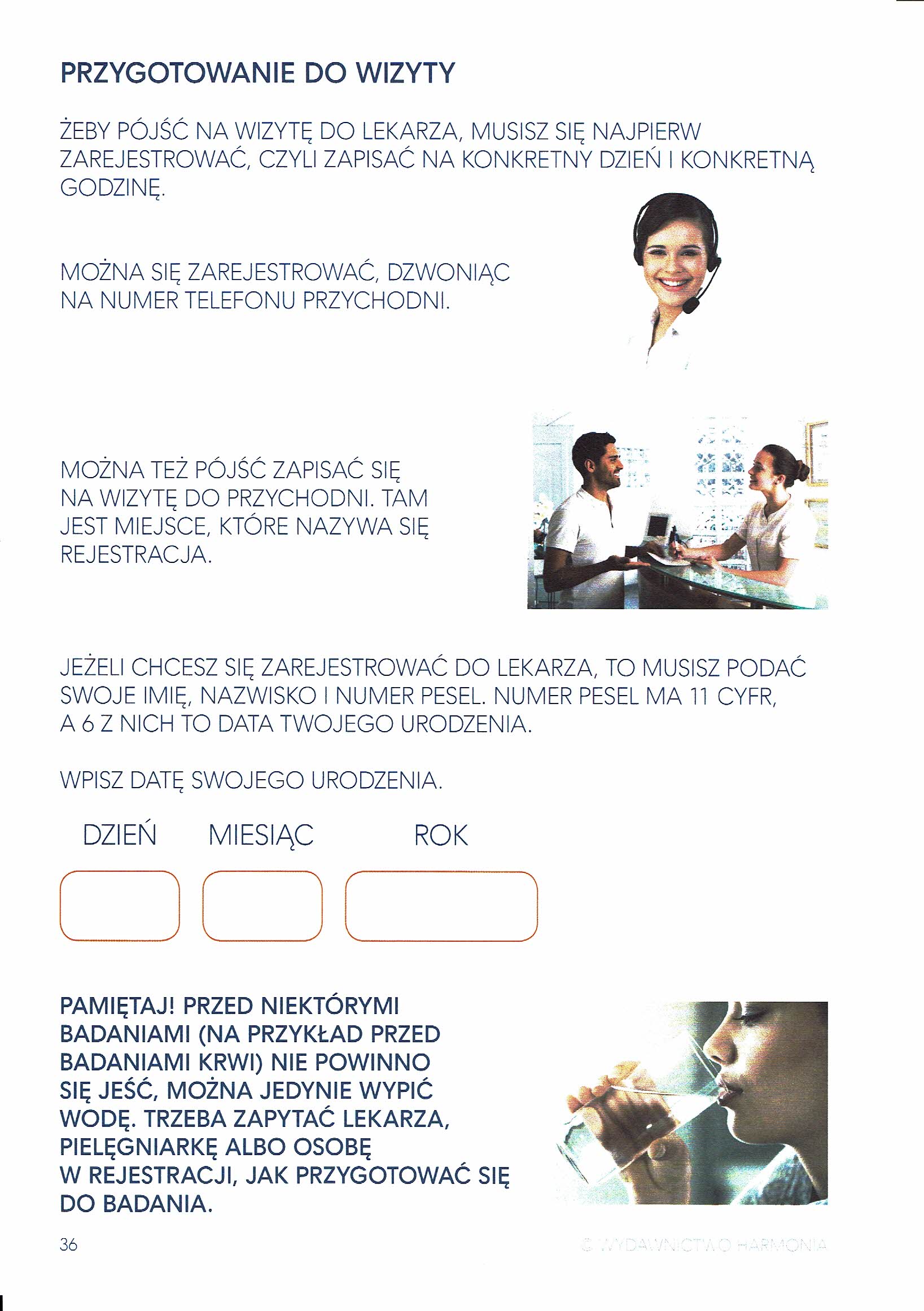 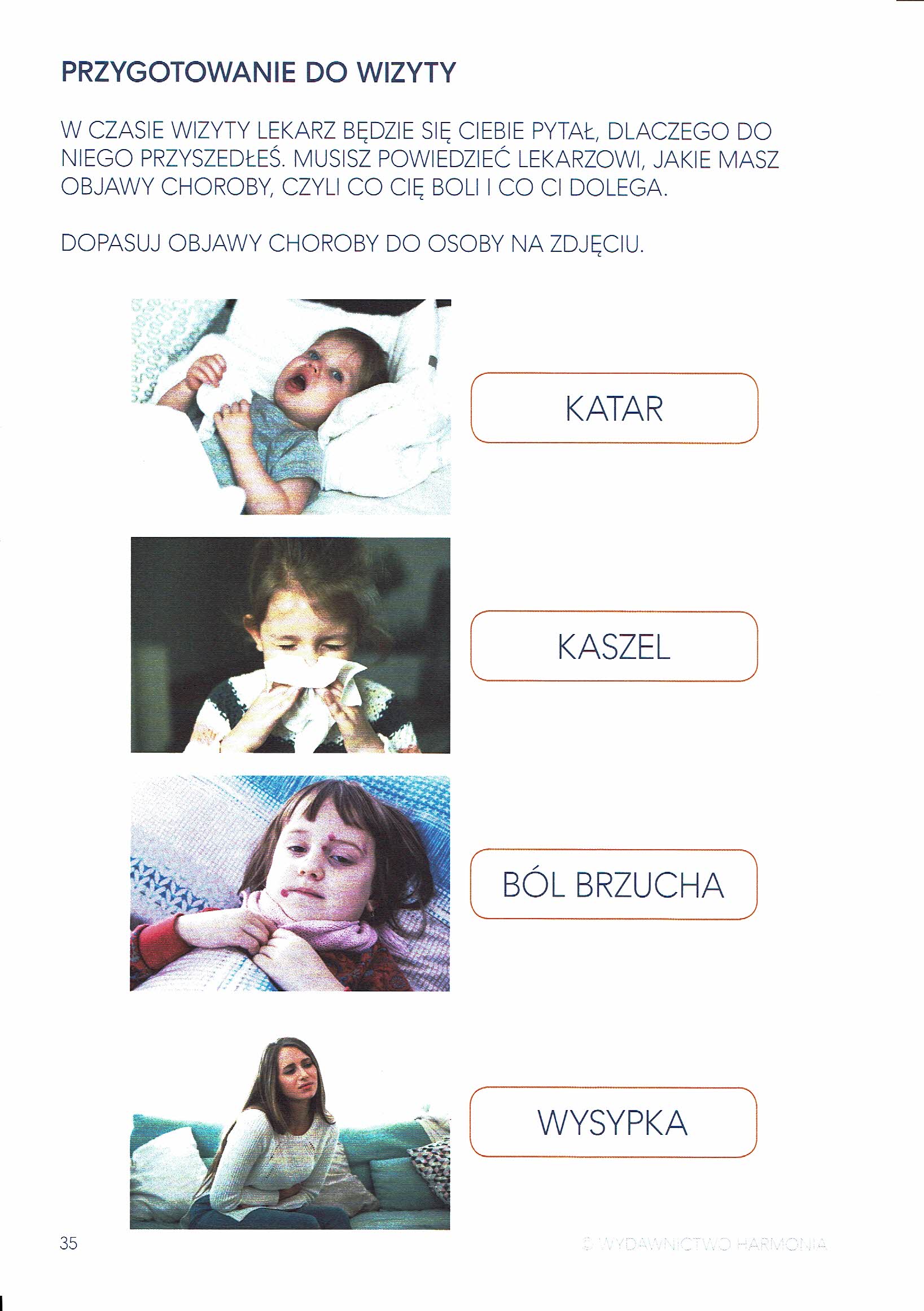 